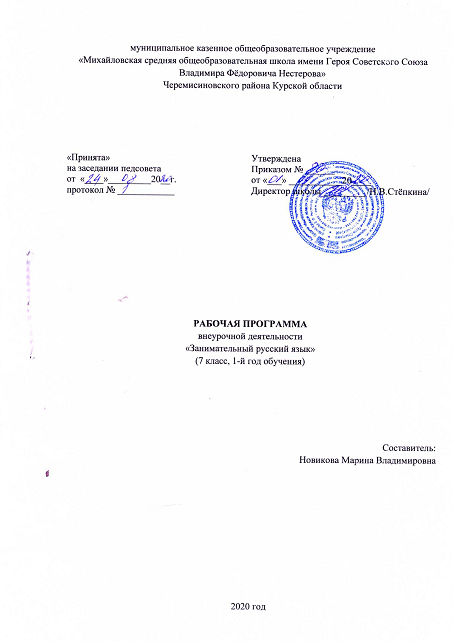 Пояснительная запискаРабочая программа внеурочной деятельности  общеинтеллектуального направления «Занимательный русский язык» разработана для 7  класса на основе Федерального закона Российской Федерации от 29.12.2012 года №273- ФЗ «Об образовании в Российской Федерации», Федерального государственного образовательного стандарта основного общего образования, Концепции духовно-нравственного развития и воспитания личности гражданина России, основной образовательной программы основного общего образования, плана внеурочной деятельности ООО на 2020 – 2021 учебный год, Положения  об организации курса внеурочной деятельности  в условиях реализации федерального государственного образовательного стандарта , утвержденного приказом по школе от 30.05. 2017 года №30/1, авторской программы Р.И.Альбетковой (Альбеткова Р.И. Основы русской словесности для 5-9 классов. - // Программы для общеобразовательных школ, лицеев, гимназий. – М., 2008).                                        Изменений в авторскую программу не вносилось.                                                                  Программа рассчитана на учащихся 7 класса в возрасте 13-14 лет и осуществляется в объёме 34 часа 1 раз  в неделю. Соответствует возрастным особенностям детей данного возраста, содержит возможности для развития через игровую деятельность, для удовлетворения потребностей каждого в общей положительной оценке себя в коллективе.                                                                Цель:-формирование личности, полноценно владеющей устной и письменной речью в соответствии со своими возрастными особенностями.Задачи:
Обучающие:- развитие интереса к русскому языку как к учебному предмету;- приобретение знаний, умений, навыков по грамматике русского языка;- пробуждение потребности у обучающихся к самостоятельной работе над познанием родного языка;- развитие мотивации к изучению русского языка;- развитие творчества и обогащение словарного запаса;- совершенствование общего языкового развития обучающихся;-углубление и расширение знаний и представлений о литературном языке.Воспитывающие:- воспитание культуры обращения с книгой;- формирование и развитие у обучающихся разносторонних интересов, культуры мышления.Развивающие:- развивать смекалку и сообразительность;- приобщение школьников к самостоятельной исследовательской работе;- развивать умение пользоваться разнообразными словарями;- учить организации личной и коллективной деятельности в работе с книгой.Результаты освоения курса внеурочной деятельностиЛичностные результаты:Учащийся научится-Проявлять любовь и уважение к Отечеству, его языку и культуре;-Понимать роль слова, русского языка в формировании и выражении мыслей и чувств, самовыражения и развития творческих способностей;- чувствовать прекрасное - уметь чувствовать красоту и выразительность речи, стремиться к совершенствованию собственной речи;Учащийся получит возможность научиться:-Коммуникативной компетентности в общении и сотрудничестве со сверстниками, детьми старшего и младшего возраста, взрослыми в процессе образовательной, общественно полезной, учебно-исследовательской, творческой и других видов деятельности;-развить интерес к письму, к созданию собственных текстов, к письменной форме общения;-осознанию ответственности за произнесённое и написанное слово.Матапредметные результатыРегулятивные:Учащийся научится-перерабатывать и преобразовывать информацию из одной формы в другую (составлять план, таблицу. схему);-пользоваться словарями, справочниками;-осуществлять анализ и синтез;-устанавливать причинно-следственные связи;-строить рассуждения.Учащийся получит возможность научиться:-Основам саморегуляции.- Осуществлению познавательной рефлексии.Коммуникативные:У учащегося будут сформированы-адекватно использовать речевые средства для решения различных коммуникативных задач;-владеть монологической и диалогической формами речи.-высказывать и обосновывать свою точку зрения;-слушать и слышать других, пытаться принимать иную точку зрения, быть готовым корректировать свою точку зрения;-договориться и приходить к общему решению в современной деятельности;-задавать вопросы.Учащийся получит возможность для формирования: Умения осознанно использовать речевые средства в соответствии с задачей коммуникации для выражения своих чувств, мыслей и потребностей;Владения устной и письменной речью, монологической контекстной речью;-осуществлять расширенный поиск информации в соответствии с исследовательской задачей с использованием ресурсов библиотек и сети Интернет;Познавательные:Учащийся научится-осуществлять поиск необходимой информации для выполнения учебных и творческопоисковых заданий, используя учебную и дополнительную литературу, в том числе в открытом информационном пространстве; - осуществлять запись информации о русском языке, в т. ч. с помощью инструментов ИКТ; - использовать знаково-символические средства, в т. ч. схемы для решения учебных задач; - строить сообщения в устной и письменной форме; - ориентироваться на разнообразие способов решения задач - воспринимать и анализировать тексты; -  анализировать изучаемые объекты с выделением существенных и несущественных признаков; - проводить сравнение и классификацию; - осуществлять синтез; -  устанавливать причинно-следственные связи в изучаемом круге явлений; - строить рассуждения в форме связи простых суждений об объекте, его строении, свойствах; - обобщать (самостоятельно выделять ряд или класс объектов);- подводить анализируемые объекты (явления) под понятие на основе выделения существенных признаков и их синтеза;-устанавливать аналогии.Учащийся получит возможность научиться: - осуществлять расширенный поиск информации с использованием ресурсов библиотек и сети Интернет; - записывать информацию с помощью инструментов ИКТ; - создавать и преобразовывать схемы для решения учебных задач; - осознанно и произвольно строить сообщения в устной и письменной форме; - осуществлять выбор наиболее эффективных способов решения учебных задач; - осуществлять синтез как составление целого из частей, самостоятельно достраивая и восполняя недостающие компоненты; - осуществлять сравнение и классификацию изученных объектов по определённым критериям; - строить логические рассуждения, включающие установление причинно-следственных связей; - произвольно и осознанно владеть общими приёмами учебных задач. Предметные результаты:Учащийся научится- владеть навыками работы с учебной книгой, словарями и другими информационными источниками, включая СМИ и ресурсы Интернета;- владеть навыками различных видов чтения (изучающим, ознакомительным, просмотровым) и информационной переработки прочитанного материала;- владеть различными видами аудирования (с полным пониманием, с пониманием основного содержания, с выборочным извлечением информации) и информационной переработки текстов различных функциональных разновидностей языка;- адекватно понимать, интерпретировать и комментировать тексты различных функционально-смысловых типов речи (повествование, описание, рассуждение) и функциональных разновидностей языка;- участвовать в диалогическом и полилогическом общении, создавать устные монологические высказывания разной коммуникативной направленности в зависимости от целей, сферы и ситуации общения с соблюдением норм современного русского литературного языка и речевого этикета;- создавать и редактировать письменные тексты разных стилей и жанров с соблюдением норм современного русского литературного языка и речевого этикета;- анализировать текст с точки зрения его темы, цели, основной мысли, основной и дополнительной информации, принадлежности к функционально-смысловому типу речи и функциональной разновидности языка;- опознавать самостоятельные части речи и их формы, а также служебные части речи и междометия;- применять знания и умения по морфемике и словообразованию при проведении морфологического анализа слов;- опознавать предложения простые и сложные, предложения осложненной структуры;- опознавать предложения простые и сложные, предложения осложненной структуры;- соблюдать основные языковые нормы в устной и письменной речи;- опираться на фонетический, морфемный, словообразовательный и морфологический анализ в практике правописания;- опираться на грамматико-интонационный анализ при объяснении расстановки знаков препинания в предложении;- использовать орфографические словари.Учащийся получит возможность научиться:
- анализировать речевые высказывания с точки зрения их соответствия ситуации общения и успешности в достижении прогнозируемого результата; понимать основные причины коммуникативных неудач и уметь объяснять их;-оценивать собственную и чужую речь с точки зрения точного, уместного и выразительного словоупотребления;- опознавать различные выразительные средства языка. писать конспект, отзыв, тезисы, рефераты, статьи, рецензии, доклады, интервью, очерки, доверенности, резюме и другие жанры;- осознанно использовать речевые средства в соответствии с задачей коммуникации для выражения своих чувств, мыслей и потребностей; планирования и регуляции своей деятельности;- участвовать в разных видах обсуждения, формулировать собственную позицию и аргументировать ее, привлекая сведения из жизненного и читательского опыта;- самостоятельно определять цели своего обучения, ставить и формулировать для себя новые задачи в учебе и познавательной деятельности, развивать мотивы и интересы своей познавательной деятельности;- самостоятельно планировать пути достижения целей, в том числе альтернативные, осознанно выбирать наиболее эффективные способы решения учебных и познавательных задач.Содержание курса внеурочной деятельности с указанием форм организации и видов деятельностиТайны русского слова (Лексика. Фразеология)-6 часов Тема 1. Язык – вековой труд поколений (1 ч). Высказывания великих людей о русском языке. Пословицы и поговорки о родном языке. Работа с различными толковыми словарями, с историей появления новых слов в русском языке. Конкурс – аукцион на лучшего знатока пословиц и поговорок о языке, речи, грамоте. Мини-сборник пословиц «О семье», «О Родине».Формы организации: конкурс, интеллектуальная игра, работа со словарём, рассказ-беседа, рассказ-рассуждение.Виды деятельности: игровая, проблемно-ценностного общения, групповая. Тема 2. Самое лучшее — прямо и просто сказанное слово. (1ч.) Лексикография – наука о составлении словарей. Как найти слово? Творческая работа-исследование «Об одном только слове». Формы организации: лекция, дискуссия, рассказ-беседа, работа-исследование, работа в парах, работа в группах.Виды деятельности: проблемно-ценностное общение, индивидуальная. Тема 3. Не все годится, что говорится. (1ч.) Жаргоны, диалектизмы, использование историзмов и лексических неологизмов. Омофоны, омографы, паронимы. Эстафета «Кто больше?» «Крылатые выражения» и «афоризмы». Нахождение афоризмов и крылатых выражений в произведениях Осеевой В. «Васек Трубачев и его товарищи», «Динка».Формы организации: рассказ-беседа, рассказ-рассуждение, Виды деятельности: познавательная, проблемно-ценностного общения.  Тема 4. «Для всего в русском языке есть великое множество хороших слов».Работа с фразеологическим словарём. Фразеологизмы – синонимы и антонимы. Фразеологизмы с именем собственным.  Викторина по теме «Знаешь ли ты фразеологизмы?» Формы организации: рассказ-беседа, работа со словарём, наблюдение, ингра- соревнование.Виды деятельности: познавательная, игровая.Тема 5. Проект «Перлы, самородки и самоцветы родного языка». Фразеологизмы со значением цвета. Фразеологизмы в художественных произведениях.Формы организации: поисковые исследования, проектная.Виды деятельности: проблемно-ценностное общение, индивидуальная. Тема 6. «Крылатые выражения» и «афоризмы».  Выразительные возможности слова. Многозначность слова. Синонимия. Переносное значение слова. Слово-метафора Формы организации: командное соревнование, работа в парах, работа в группах.Виды деятельности: лекции, практические занятия с элементами игр и игровых элементов, групповая.Секреты устной речи. (Фонетика. Орфоэпия) - 6 час.   Тема 1. Почему не всегда совпадает звучание и написание слова. Конкурс скороговорок. (1ч.) Формы организации: конкурс, интеллектуальная игра, тестирование, коллективная, групповая, индивидуальная. Виды деятельности: лекция, практическое занятие с элементами игр.Тема 2. Для чего используют звуковые повторы в речи. Будьте внимательны к безударным гласным. Оформление  интонационных особенностей на письме.Русские говоры. Московские и петербургские говоры.Формы организации: конкурс, рассказ-рассуждение.Виды деятельности: игровая, познавательная, групповая, индивидуальная.Тема 3. Каков человек, такова его и речь.(1 ч.) Орфоэпические нормы русского языка. Произношение некоторых групп согласных в русском литературном языке. Формы организации: рассказ-рассуждение, рассказ-беседа, игра-соревнование.Виды деятельности: познавательная, проектная, индивидуальная.Тема 4. Обобщающее занятие «Кто говорит-сеет, кто слушает- собирает».Орфоэпическая эстафета. Формы организации: викторина, командное соревнование,  работа в группах.Виды деятельности: познавательная, групповая.Тема 5. Фонетический КВН. (1ч.)Формы организации: игра-соревнование, интеллектуальная игра, рассказ- рассуждение.Виды деятельности: игровая, познавательная.Тема 6. Орфоэпическая эстафета.Формы организации: игра-соревнование, интеллектуальная игра, рассказ- рассуждение.Виды деятельности: игровая, познавательная.Загадки русского словообразования (Морфемика. Словообразование. Этимология) - 6 ч. Тема 1. «С русским языком можно творить чудеса!» (1 ч.) Суффиксы для образования профессий, названия лиц по месту жительства в русском языке. Иноязычные словообразовательные элементы в русском языке. Сказочные превращения. Практическая работа «Составление словообразовательных гнёзд – «словесных» деревьев».Формы организации: лекция, викторина, рассказ-беседа, работа со справочным материалом.Виды деятельности: познавательная, проблемно-ценностного общения, групповая.Тема 2. Что такое словообразовательное гнездо однокоренных слов. Словообразование. Способы  словообразования. Словообразовательная цепочка. Словообразовательные модели (на примере образования слов старожилами наших сел) Формы организации: интеллектуальная игра, конкурс, наблюдение, рассказ-рассуждение.Виды деятельности: проектная, познавательная, групповая.Тема 3. Различай и отличай. (1 час.). Приставки-труженицы. Опасные согласные в приставках. Коварная приставка С-. Самые трудные приставки ПРИ- и ПРЕ-. Тренировочные упражнения на правописание приставок, решение кроссвордов, ребусов. Формы организации: викторина, командное соревнование, работа в парах, работа в группах.Виды деятельности: познавательная, групповая.Тема 4, 5. Командира приказ — закон для нас или кто командует корнями? (2 час.) Командиры в корнях слов. Командуют гласные, командуют и согласные. Командует ударение, командует значение слова. Орфографическое лото. Проект «Кто командует корнями?» (Альбом правил русского языка) Формы организации: интеллектуальная игра, конкурс, наблюдение, рассказ-рассуждение.Виды деятельности: проектная, познавательная, групповая. Тема 6. Сказочные превращения. (1 час) Чем отличаются друг от друга склоняемые части речи. В чѐм секрет глагола и его форм. Формы организации: рассказ-беседа, рассказ-рассуждение, работа со словарём, лекция.Виды деятельности: , познавательная, проблемно-ценностного общения, групповая.Тема 7 Что в имени тебе моем? (1ч.) Устный журнал «История появления имён, отчеств и фамилий в русском языке». Знакомство с наукой антропонимикой. Проект о происхождении имен. Выбор темы, алгоритма выполнения работы, сбор материала. Защита проекта «Имена и фамилия моей семьи».Формы организации: рассказ-беседа, рассказ-рассуждение, работа со словарём, лекция.Виды деятельности: проектная, познавательная, проблемно-ценностного общения, групповая.Секреты морфологии и синтаксиса. (Морфология. Синтаксис) – 5ч. Тема 1. Кто грамоте горазд, тому не пропасть. (1 час) Самостоятельные и служебные части речи. Практикум. Употребление в речи существительных, прилагательных, местоимений, числительных. Грамматический турнир «Узнай меня!». Слова вежливости, междометия. Создаём ребусы. Проект «Ребусы – «гимнастика ума». Звукоподражательные слова, их роль и употребление. Лингвистическая игра «Неизвестное об известном» на распознавание частей речи.Формы организации: игра-соревнование, конкурс, рассказ-рассуждение.Виды деятельности: проблемно-ценностное общение, групповая, индивидуальная. Тема 2. Нет той тайны, чтобы не была явна. (1 ч.) Решение филологических задач. Логогрифы. Шарады.Метаграммы. Анаграммы. Лингвистические загадки. Лингвистические кроссворды. Лимерики. Игры с рифмой. Знакомство с жанром лимерика. Создание лимериков по школьной тематике.Формы организации: коллективная, групповая, игровая, теоретическая, практическая;Виды деятельности: лекции, практические занятия с элементами игр и игровых элементов, групповая.Тема 3. Как отличать грамматические омонимы. Выделение отличительных признаков многозначности и омонимии. Работа с толковыми словарями. Практическая часть: индивидуальный проект «Слова-близнецы». Игра «Прямое и переносное значение слов».Формы организации: теоретическая, практическая, рассказ- рассуждение, рассказ-беседа. Виды деятельности: познавательная,  индивидуальная.Тема 4. Какими бывают предложения. Тема, основная мысль, авторская позиция. Смысловые части текста, микротема, абзац. План текста: простой, сложный, тезисный. Формы организации: групповая,  рассказ- рассудение, практическая.Виды деятельности: проблемно-ценностное, игровая.Тема 5. Грамматике учиться всегда пригодится. Мониторинг проверки знаний. Самостоятельные и служебные части речи. Практикум. Употребление в речи существительных, прилагательных, местоимений, числительных. Формы организации: рассказ-беседа, рассказ-рассуждение, работа со словарём, лекция.Виды деятельности: проектная, познавательная, проблемно-ценностного общения, групповая.Секреты письменной речи. (Графика. Орфография. Пунктуация) (5часов)Тема 1.Зачем нужно знать алфавит. Рисуночное письмо. Пиктографическое письмо, узелковое письмо, клинопись. Буквы. Новгородские берестяные грамоты.Создание славянского алфавита.Формы организации: конкурс, интеллектуальная игра, работа со словарём, рассказ-беседа, рассказ-рассуждение.Виды деятельности: игровая, проблемно-ценностного общения, групповая. Тема 2. В чѐм секрет правописания морфем. Состав слова. Морфема. Грамматическое значение слова. Морфемы иноязычного происхождения. Гнездо родственных слов. Корень слова и этимологическое значение слова. Формы организации: работа со словарём, рассказ-беседа, рассказ-рассуждение.Виды деятельности: проблемно-ценностного общения, групповаяТема 3. Не пером пишут – умом. Тайны письма. Понятие скорописи. Причина появления стенографии Элементы стенографии. Практическое значение алфавита.  Формы организации: рассказ-беседа, работа со словарём, наблюдение, ингра- соревнование.Виды деятельности: познавательная, игровая.Тема 4. Проект «Этикетные слова моей семьи». Формулы речевого этикета. Тематика разговора, ее зависимость от ситуации и участников общения. Правила выбора темы разговора. Формы организации: коллективная, групповая, индивидуальная, проектная, игровая, теоретическая, практическая;Виды деятельности: лекции, практические занятия с элементами игр и игровых элементов, дидактических и раздаточных материалов, пословиц и поговорок, ребусов, кроссвордов, головоломок, сказок.Тема 5 . Лингвистический бой «Знатоки речи».Формы организации: практическая, работа в парах, работа в группах.Виды деятельности: игровая, познавательная.Речевой этикет - 4ч. Тема 1. Коротко да ясно, оттого и прекрасно. (1 ч.) Телефонный разговор. Общие правила телефонного разговора: краткость, содержательность, информативность; дружелюбный тон, вежливость; четкое произношение слов, фамилий, чисел, средний темп речи; средняя громкость голоса; умеренная эмоциональность. Практикум «Правила разговора по мобильному телефону в общественном месте». Формы организации: практическая, работа в парах, работа в группах, лекция.Виды деятельности: игровая, познавательная, групповая, индивидуальная.Тема 2. В многословии не без пустословия. (1ч.) Многословие. Речевая избыточность и речевая недостаточность. Плеоназм. Скрытая тавтология. Наблюдение за речью дикторов, нахождение нарушений языковых норм. Подготовка монолога. Этапы подготовки монолога: отбор материала, расположение материала, словесное оформление мысли, запоминание, произнесение. Проект «Типы речевых ошибок школьников». Формы организации: рассказ-рассуждение, работа со справочным материалом.Виды деятельности: проектная, индивидуальная, проблемно-ценностного общения, Тема 3. По речи узнают человека. (1ч.) Как поддержать разговор. Сценарий диалога. Приемы установления и поддержания речевого контакта с собеседником. Демонстрация внимания, уважения, заинтересованности в теме разговора, в собеседнике. Речевые поддержки разговора: выражение интереса, эмоциональной оценки, побуждение к продолжению речи, специальные слова.Формулы речевого этикета. Тематика разговора, ее зависимость от ситуации и участников общения. Правила выбора темы разговора. Поддержание разговора с соседями, попутчиками. Темы, используемые для поддержания разговора. О чем можно, о чем нельзя говорить в определенных ситуациях. Проект «Этикетные слова моей семьи». Тема 4.Практикум «Правила разговора по мобильному телефону в общественном месте»(1ч.) Формы организации: теоретическая, практическая, рассказ- рассуждение, рассказ-беседа. Виды деятельности: познавательная, проектная, индивидуальная.Итоговое занятие. (1ч.) Аукцион знаний. Защита проекта «Грамотным быть – модно!»Фомы организации: коллективная, групповая, индивидуальная, проектная, игровая, теоретическая, практическая;Виды деятельности: лекции, практические занятия с элементами игр и игровых элементов, дидактических и раздаточных материалов, пословиц и поговорок, ребусов, кроссвордов, головоломок, сказок.Тематическое планирование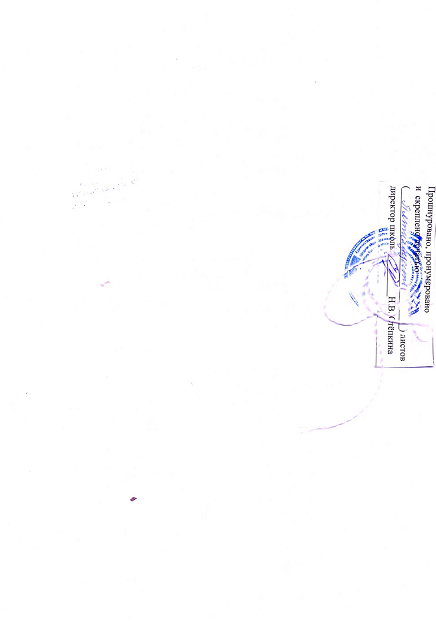 № п/пДатаДатаНаименование разделаТемы занятий.Количество часовПримечанияпланфактНаименование разделаТемы занятий.Количество часовПримечанияТайны русского слова (Лексика. Фразеология) 6 часов.Тайны русского слова (Лексика. Фразеология) 6 часов.Тайны русского слова (Лексика. Фразеология) 6 часов.Тайны русского слова (Лексика. Фразеология) 6 часов.Тайны русского слова (Лексика. Фразеология) 6 часов.Тайны русского слова (Лексика. Фразеология) 6 часов.1Язык – вековой труд поколений.12Самое лучшее — прямо и просто сказанное слово.13Не все годится, что говорится.14 «Для всего в русском языке есть великое множество хороших слов».15Проект «Перлы, самородки и самоцветы родного языка».16«Крылатые выражения» и «афоризмы».1Секреты устной речи. (Фонетика. Орфоэпия) 6 часов.Секреты устной речи. (Фонетика. Орфоэпия) 6 часов.Секреты устной речи. (Фонетика. Орфоэпия) 6 часов.Секреты устной речи. (Фонетика. Орфоэпия) 6 часов.Секреты устной речи. (Фонетика. Орфоэпия) 6 часов.Секреты устной речи. (Фонетика. Орфоэпия) 6 часов.7Почему не всегда совпадает звучание и написание слова.18Для чего используют звуковые повторы в речи.19Каков человек, такова его и речь.110Обобщающее занятие «Кто говорит-сеет, кто слушает- собирает».111Фонетический КВН.112Орфоэпическая эстафета.Загадки русского словообразования (Морфемика. Словообразование. Этимология) 7 часовЗагадки русского словообразования (Морфемика. Словообразование. Этимология) 7 часовЗагадки русского словообразования (Морфемика. Словообразование. Этимология) 7 часовЗагадки русского словообразования (Морфемика. Словообразование. Этимология) 7 часовЗагадки русского словообразования (Морфемика. Словообразование. Этимология) 7 часовЗагадки русского словообразования (Морфемика. Словообразование. Этимология) 7 часов13«С русским языком можно творить чудеса!»114Что такое словообразовательное гнездо однокоренных слов.115Различай и отличай.116Командира приказ — закон для нас или кто командует корнями?117Командира приказ — закон для нас или кто командует корнями.118Сказочные превращения.119Что в имени тебе моем?1Секреты морфологии и синтаксиса.  (Морфология. Синтаксиса) 5 часовСекреты морфологии и синтаксиса.  (Морфология. Синтаксиса) 5 часовСекреты морфологии и синтаксиса.  (Морфология. Синтаксиса) 5 часовСекреты морфологии и синтаксиса.  (Морфология. Синтаксиса) 5 часовСекреты морфологии и синтаксиса.  (Морфология. Синтаксиса) 5 часовСекреты морфологии и синтаксиса.  (Морфология. Синтаксиса) 5 часов20Кто грамоте горазд, тому не пропасть.121Нет той тайны, чтобы не была явна.122Как отличать грамматические омонимы.123Какими бывают предложения.124Грамматике учиться всегда пригодится. Мониторинг проверки знаний.1Секреты письменной речи. (Графика. Орфография.Пунктуация) (5часов)Секреты письменной речи. (Графика. Орфография.Пунктуация) (5часов)Секреты письменной речи. (Графика. Орфография.Пунктуация) (5часов)Секреты письменной речи. (Графика. Орфография.Пунктуация) (5часов)Секреты письменной речи. (Графика. Орфография.Пунктуация) (5часов)Секреты письменной речи. (Графика. Орфография.Пунктуация) (5часов)25Зачем нужно знать алфавит.126В чѐм секрет правописания морфем.127Не пером пишут – умом. Тайны письма.128Проект «Этикетные слова моей семьи».129Лингвистический бой «Знатоки речи».1Речевой этикет 4 часаРечевой этикет 4 часаРечевой этикет 4 часаРечевой этикет 4 часаРечевой этикет 4 часаРечевой этикет 4 часа30Коротко да ясно, оттого и прекрасно.131В многословии не без пустословия.132По речи узнают человека.133Практикум «Правила разговора по мобильному телефону в общественном месте».1Итоговое занятие. 1час.Итоговое занятие. 1час.Итоговое занятие. 1час.Итоговое занятие. 1час.Итоговое занятие. 1час.Итоговое занятие. 1час.34Аукцион знаний1